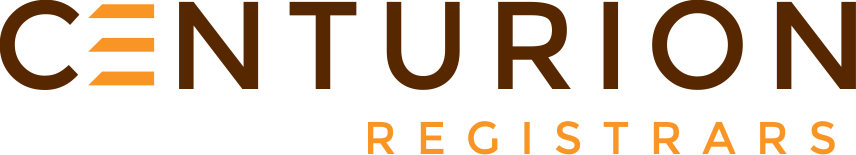 Instructions	Please complete all section of this form to make it eligible for processingand return to the address below			The RegistrarCenturion Registrars33C, Cameron Road,IkoyiLagos State		I\We hereby request that henceforth, all my\our Dividend Payment(s) due tome\us from my\our holdings in all the companies ticked at the right handcolumn be credited directly to my \ our bank detailed below:Shareholder Account InformationE-DIVIDEND MANDATE ACTIVATION FORMOnly Clearing Banks are acceptableBank Verification NumberBank Name/ Account  No.Account Opening DateSURNAMEFIRSTNAMEOTHER NAMES ADDRESSCITYSTATECOUNTRYPREVIOUS ADDRESS (IF ANY)CHN (IF ANY)MOBILE TELEPHONE 1MOBILE TELEPHONE 2EMAIL ADDRESSSHAREHOLDERS’ SIGNCOMPANY SEAL (IF ANY)JOINT\COMPANY’S SIGNATORIESAuthorised Signatory & Stamp of BankerTICKNAME OF COMPANYSHARE A/C NO.(S)DIAMOND BANK PLCC & I LEASING PLCLINKAGE ASSURANCE PLCVITAL PRODUCTS LTDNIGERIAN WIRES INDUSTRIESUNION DICON SALT PLC